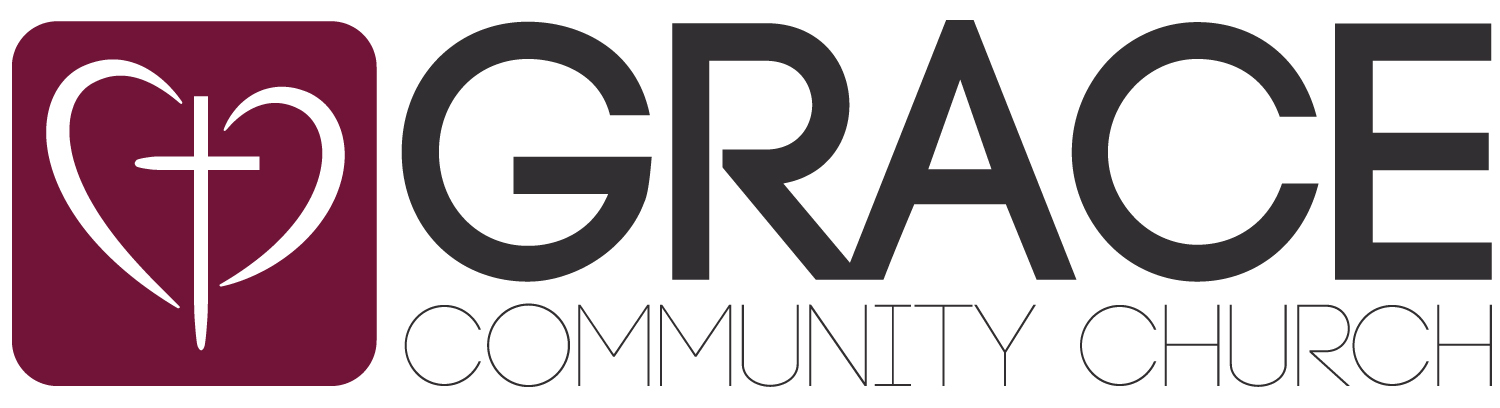 Grace SpaceInformation FormGrace Community Church cares for each participant inside our family ministry.  These questions are asked to benefit your child, so that we can provide the best experience and safest environment for everyone involved.  Our church leaders and ministry volunteers respect your family’s right to privacy.  Any information shared from this form will be communicated directly with those caring for your child.  Please answer the questions below to help us serve your child in the best way possible.  Some of the questions may not be applicable.  If that is the case, please write n/a.Form completed by: ___________________________________________________________________Date_____________________________________________________________________________________Name of child with special needs:________________________________________DOB: ______Name of Sibling: ________________________________________________________     DOB: ______Name of Sibling: ________________________________________________________     DOB: ______Parent contact information:  phone number:_______________________________________________________________________________email: _________________________________________________________________________________________address:_______________________________________________________________________________________My child has the following diagnosis, medical condition, or learning difference:My child has the following allergies and/or food sensitivities: ___________________________________________________________________________________________________________________________Please list and explain any medical or special concerns: (Seizures, G-tube, Epi-Pen, Positioning, etc.) ______________________________________________________________________________________________________________________________________________________________________________My child’s main mode of communication is (ASL,communication board, etc.) _________________________________________________________________________________________________My child can do these things independently: ______________________________________________________________________________________________________________________________________________My child needs assistance with: ____________________________________________________________My child’s interests are: ______________________________________________________________________________________________________________________________________________________________________My child is uncomfortable with or has an aversion to: ___________________________________A trigger-point for resistance, frustration or behavioral problems may occur for my child when: ___________________________________________________________________________________My child calms down when: (likes/dislikes rubbing arms, etc.) _________________________My child seems to be most comfortable in this setting (circle one) alonewith a few childrenwith many childrenMy child may be trying to communicate their need for                                                when he/she exhibits the following behaviors: Please explain a behavior plan being used at home/school to modify behaviors (our goal is to maintain consistency and work with you in the process): __________________________________________________________________________________________________________________________________________________________________________________________________________________________________________________________________________________________________Please describe how we may support your child with his/her toileting needs (how he/she communicates she needs to use the toilet, level of assistance needed, we will ask that you provide diapers/wipes if needed): __________________________________________________________________________________________________________________________________________________________________________________________________Please call me immediately if…_____________________________________________________________________________________________________________________________________________________________________________________________________________________________________________________________Insurance Information:Name of Insurance:_________________________________________________________________________Name on card:_______________________________________________________________________________Group/Policy number: _____________________________________________________________________Phone Number of Insurance Company/Provider: _______________________________________Address of Insurance Company/Provider:________________________________________________Non-Parent Emergency Contact Information: ___________________________________________________________________________________________________________________________________________Please note any additional information here that could be helpful: ____________________________________________________________________________________________________________________________________________________________________________________________________________________Sibling Information FormName of Sibling: ________________________________________________________     DOB: ______My child has the following allergies and/or food sensitivities: ___________________________________________________________________________________________________________________________My child enjoys:_________________________________________________________________________________________________I would prefer that my child be grouped with (circle one):his/her sibling(s)        	children other than his/her sibling(s)Please note any additional information here that could be helpful: ______________________________________________________________________________________________________________________